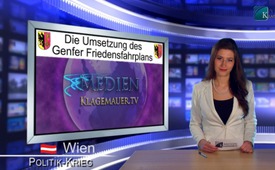 Die Umsetzung des Genfer Friedensfahrplans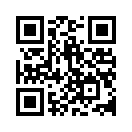 Nicht einmal eine Woche nach der Erklärung der USA, EU, der Ukraine und Russlands, in der sich alle Beteiligten auf einen Stopp der Gewalt sowie...Nicht einmal eine Woche
nach der Erklärung der USA, EU,
der Ukraine und Russlands, in
der sich alle Beteiligten auf einen
Stopp der Gewalt sowie deeskalierende
Maßnahmen in der Ukraine
einigten, wurden folgende
Fakten bekannt:
· Der US-Senat beschließt still
und heimlich Waffenlieferungen
an die Ukraine.
· US-Vize Präsident Joe Biden
besucht am 22.4.2014 die Ukraine,
im Gepäck die Zusage
für 50 Millionen Dollar und
Militärgüter im Wert von acht
Millionen Dollar.
· Mit diesen „Geschenken“ werden
wohl die überwiegend
englischsprachigen Spezialeinheiten
zur „Terrorismusbekämpfung“
ausgestattet, um
sie erneut gegen die Demonstranten
im Osten der Ukraine
einzusetzen. (Wir erinnern
uns, dass diese bereits am
14.4.2014 zum Einsatz kamen
und dass es dabei Tote und
Verletzte gab.)
· Die USA stocken ihre Truppen
in Rumänien weiter auf und
wollen demnächst Manöver in
Polen, Estland, Litauen und
Lettland durchführen.
· Die Nato entsendet eine Flotte
von Minenräumschiffen in die
Ostsee und verstärkt die Luftüberwachung
an den Ostgrenzen.
Ist das nun die Umsetzung des
Friedensfahrplans von Genf?

„Es geht in der Politik nie um Demokratie
und Menschenrechte, sondern nur
um Interessen von Staaten.“
Egon Bahr, ehem. SPD-Politiker, geb. 1922von uw.Quellen:http://www.deutschlandfunk.de/biden-besuch-50-millionen-dollar-fuer-die-ukraine.1818.de.html?dram:article_id=283337http://ondemand-mp3.dradio.de/file/dradio/2014/04/15/dlf_20140415_2312_8d67e5d3.mp3Das könnte Sie auch interessieren:#Ukraine - www.kla.tv/Ukraine

#UkraineKonflikt - Aktuelle Ereignisse in der Ukraine - www.kla.tv/UkraineKonfliktKla.TV – Die anderen Nachrichten ... frei – unabhängig – unzensiert ...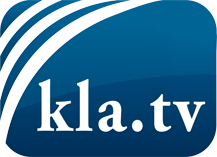 was die Medien nicht verschweigen sollten ...wenig Gehörtes vom Volk, für das Volk ...tägliche News ab 19:45 Uhr auf www.kla.tvDranbleiben lohnt sich!Kostenloses Abonnement mit wöchentlichen News per E-Mail erhalten Sie unter: www.kla.tv/aboSicherheitshinweis:Gegenstimmen werden leider immer weiter zensiert und unterdrückt. Solange wir nicht gemäß den Interessen und Ideologien der Systempresse berichten, müssen wir jederzeit damit rechnen, dass Vorwände gesucht werden, um Kla.TV zu sperren oder zu schaden.Vernetzen Sie sich darum heute noch internetunabhängig!
Klicken Sie hier: www.kla.tv/vernetzungLizenz:    Creative Commons-Lizenz mit Namensnennung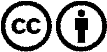 Verbreitung und Wiederaufbereitung ist mit Namensnennung erwünscht! Das Material darf jedoch nicht aus dem Kontext gerissen präsentiert werden. Mit öffentlichen Geldern (GEZ, Serafe, GIS, ...) finanzierte Institutionen ist die Verwendung ohne Rückfrage untersagt. Verstöße können strafrechtlich verfolgt werden.